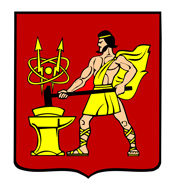 АДМИНИСТРАЦИЯ ГОРОДСКОГО ОКРУГА ЭЛЕКТРОСТАЛЬМОСКОВСКОЙ ОБЛАСТИРАСПОРЯЖЕНИЕ27.03.2019 № 130-рО признании утратившей силу части проекта планировки территории городского округа Электросталь Московской области в границах: проспект Южный – проезд Энергетиков – Фрязевское шоссе, утвержденного распоряжением Администрации городского округа Электросталь Московской области от 11.05.2011 № 11-р «Об утверждении проекта планировки территории», в отношении земельного участка с кадастровым номером 50:46:0030303:144Рассмотрев обращение ООО «Энергетик» от 25.02.2019, в целях рационального использования земельных ресурсов городского округа Электросталь, руководствуясь Градостроительным кодексом Российской Федерации, ст.48 Федерального закона от 06.10.2003 № 131-ФЗ «Об общих принципах организации местного самоуправления в Российской Федерации»:Признать утратившей силу часть проекта планировки территории городского округа Электросталь Московской области в границах: проспект Южный – проезд 
Энергетиков – Фрязевское шоссе, утвержденного распоряжением Администрации городского округа Электросталь Московской области от 11.05.2011 № 11-р «Об утверждении проекта планировки территории», в отношении земельного участка с кадастровым номером 50:46:0030303:144.2. Опубликовать настоящее распоряжение в газете «Официальный вестник» и
разместить его на официальном сайте www.electrostal.ru городского округа Электросталь Московской области.3. Источником финансирования публикаций принять денежные средства, предусмотренные в бюджете городского округа Электросталь Московской области по подразделу 0113 «Другие общегосударственные вопросы» раздела 0100.Глава городского округа 									В.Я. Пекарев